Supporting Statement for OMB Clearance RequestAppendix A: HPOG Logic ModelNational Implementation Evaluation of the Health Profession Opportunity Grants (HPOG) to Serve TANF Recipients and Other Low-Income Individuals and HPOG Impact Study0970-0394April 24, 2013Submitted by: Office of Planning, 
Research & EvaluationAdministration for Children & FamiliesU.S. Department of Health 
and Human ServicesFederal Project Officers:Molly Irwin and Mary MueggenborgAppendix A: HPOG Logic ModelHPOG Career Pathways Framework Logic Model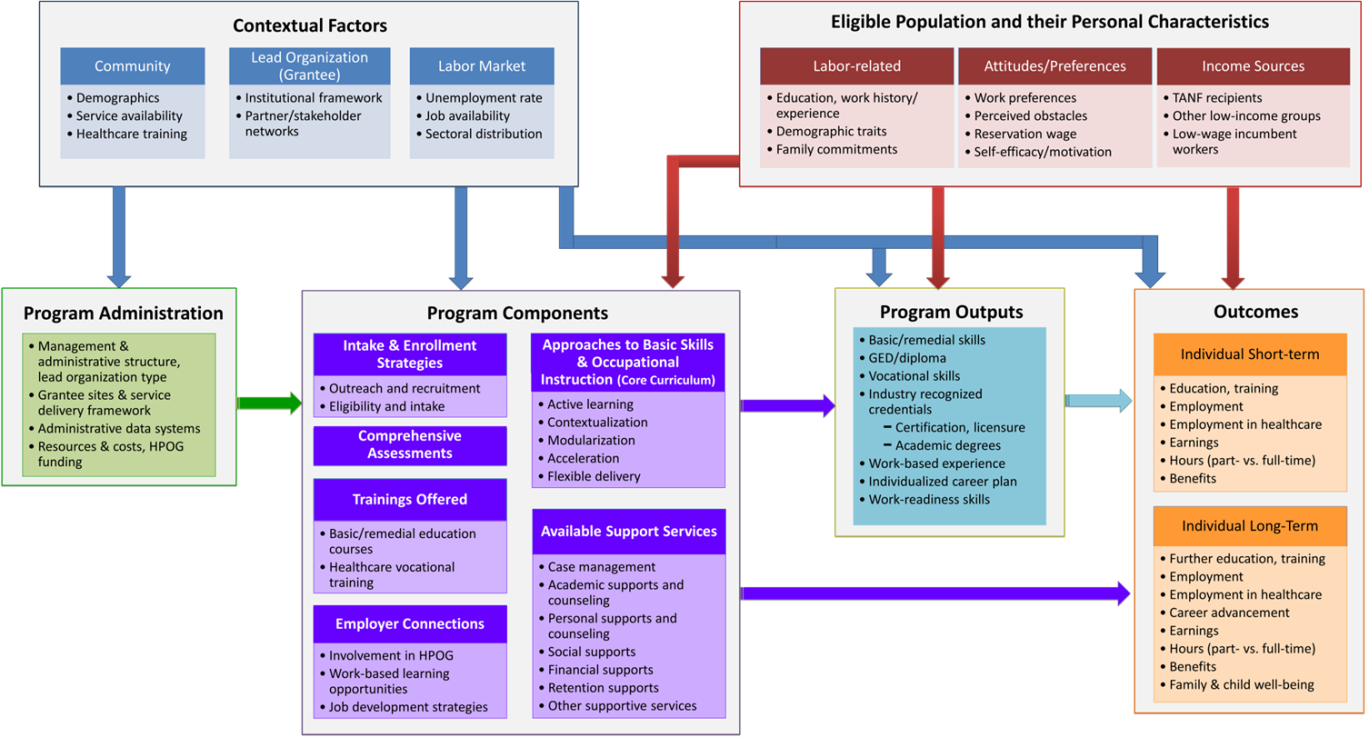 